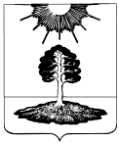 ДУМА закрытого административно-территориальногообразования Солнечный Тверской областиПЯТЫЙ СОЗЫВРЕШЕНИЕО ВНЕСЕНИИ ИЗМЕНЕНИЙ В БЮДЖЕТ ЗАТО СОЛНЕЧНЫЙ ТВЕРСКОЙ ОБЛАСТИНА 2017 ГОД И ПЛАНОВЫЙ ПЕРИОД 2018 И 2019 ГОДОВВ соответствии с Уставом ЗАТО Солнечный, Бюджетным кодексом Российской Федерации, Законом Тверской области «Об областном бюджете Тверской области на 2017 год и плановый период 2018 и 2019 годов» Дума ЗАТО СолнечныйРЕШИЛА:Статья 1. Внести в Решение Думы ЗАТО Солнечный от 22.12.2016 № 49-5 «О бюджете ЗАТО Солнечный на 2017 год и плановый период 2018 и 2019 годов» следующие изменения:Приложение 7 «Распределение бюджетных ассигнований бюджета ЗАТО Солнечный по разделам и подразделам классификации бюджета на 2017 год» изложить в новой редакции согласно приложению 1 к настоящему решению.Приложение 9 «Ведомственная структура расходов бюджета ЗАТО Солнечный на 2017 год» изложить в новой редакции согласно приложению 2 к настоящему решению.Приложение 11 «Распределение бюджетных ассигнований бюджета ЗАТО Солнечный по разделам и подразделам, целевым статьям и группам видам расходов классификации расходов бюджета на 2017 год» изложить в новой редакции согласно приложению 3 к настоящему решению.Статья 2. Настоящее решение вступает в силу со дня принятия и распространяется на правоотношения, возникшие с 01.01.2017 года.Статья 3. Контроль за выполнением данного Решения возложить на постоянную комиссию Думы по вопросам бюджета и налогов.Глава ЗАТО Солнечный                                                                         Е.А. Гаголина14.11.2017г.ЗАТО Солнечный№ 69-5Приложение № 1Приложение № 1Приложение № 1к решению Думы ЗАТО Солнечный к решению Думы ЗАТО Солнечный к решению Думы ЗАТО Солнечный "О внесении изменений в бюджет ЗАТО Солнечный Тверской области на 2017 год и плановый период 2018 и 2019 годов""О внесении изменений в бюджет ЗАТО Солнечный Тверской области на 2017 год и плановый период 2018 и 2019 годов""О внесении изменений в бюджет ЗАТО Солнечный Тверской области на 2017 год и плановый период 2018 и 2019 годов""О внесении изменений в бюджет ЗАТО Солнечный Тверской области на 2017 год и плановый период 2018 и 2019 годов""О внесении изменений в бюджет ЗАТО Солнечный Тверской области на 2017 год и плановый период 2018 и 2019 годов"от 14.11.2017г. № 69-5от 14.11.2017г. № 69-5от 14.11.2017г. № 69-5Распределение бюджетных ассигнований бюджета ЗАТО Солнечный по разделам и подразделам классификации расходов бюджета на 2017 годРаспределение бюджетных ассигнований бюджета ЗАТО Солнечный по разделам и подразделам классификации расходов бюджета на 2017 годРаспределение бюджетных ассигнований бюджета ЗАТО Солнечный по разделам и подразделам классификации расходов бюджета на 2017 годРаспределение бюджетных ассигнований бюджета ЗАТО Солнечный по разделам и подразделам классификации расходов бюджета на 2017 годРаспределение бюджетных ассигнований бюджета ЗАТО Солнечный по разделам и подразделам классификации расходов бюджета на 2017 годРаспределение бюджетных ассигнований бюджета ЗАТО Солнечный по разделам и подразделам классификации расходов бюджета на 2017 годРаспределение бюджетных ассигнований бюджета ЗАТО Солнечный по разделам и подразделам классификации расходов бюджета на 2017 годРаспределение бюджетных ассигнований бюджета ЗАТО Солнечный по разделам и подразделам классификации расходов бюджета на 2017 годРаспределение бюджетных ассигнований бюджета ЗАТО Солнечный по разделам и подразделам классификации расходов бюджета на 2017 годНаименованиеНаименованиеНаименованиеНаименованиеНаименованиеНаименованиеНаименованиеРПСумма (руб.)Общегосударственные вопросыОбщегосударственные вопросыОбщегосударственные вопросыОбщегосударственные вопросыОбщегосударственные вопросыОбщегосударственные вопросыОбщегосударственные вопросы010019 397 811,61 Функционирование законодательных (представительных) органов государственной власти и представительных органов муниципальных образованийФункционирование законодательных (представительных) органов государственной власти и представительных органов муниципальных образованийФункционирование законодательных (представительных) органов государственной власти и представительных органов муниципальных образованийФункционирование законодательных (представительных) органов государственной власти и представительных органов муниципальных образованийФункционирование законодательных (представительных) органов государственной власти и представительных органов муниципальных образованийФункционирование законодательных (представительных) органов государственной власти и представительных органов муниципальных образованийФункционирование законодательных (представительных) органов государственной власти и представительных органов муниципальных образований01033 000,00Функционирование Правительства Российской Федерации, высших исполнительных органов государственной власти субъектов Российской Федерации, местных администрацийФункционирование Правительства Российской Федерации, высших исполнительных органов государственной власти субъектов Российской Федерации, местных администрацийФункционирование Правительства Российской Федерации, высших исполнительных органов государственной власти субъектов Российской Федерации, местных администрацийФункционирование Правительства Российской Федерации, высших исполнительных органов государственной власти субъектов Российской Федерации, местных администрацийФункционирование Правительства Российской Федерации, высших исполнительных органов государственной власти субъектов Российской Федерации, местных администрацийФункционирование Правительства Российской Федерации, высших исполнительных органов государственной власти субъектов Российской Федерации, местных администрацийФункционирование Правительства Российской Федерации, высших исполнительных органов государственной власти субъектов Российской Федерации, местных администраций010414 017 123,30Обеспечение деятельности финансовых, налоговых и таможенных органов и органов финансового (финансово-бюджетного) надзораОбеспечение деятельности финансовых, налоговых и таможенных органов и органов финансового (финансово-бюджетного) надзораОбеспечение деятельности финансовых, налоговых и таможенных органов и органов финансового (финансово-бюджетного) надзораОбеспечение деятельности финансовых, налоговых и таможенных органов и органов финансового (финансово-бюджетного) надзораОбеспечение деятельности финансовых, налоговых и таможенных органов и органов финансового (финансово-бюджетного) надзораОбеспечение деятельности финансовых, налоговых и таможенных органов и органов финансового (финансово-бюджетного) надзораОбеспечение деятельности финансовых, налоговых и таможенных органов и органов финансового (финансово-бюджетного) надзора01062 535 316,79Резервные фондыРезервные фондыРезервные фондыРезервные фондыРезервные фондыРезервные фондыРезервные фонды011150 000,00 Другие общегосударственные вопросыДругие общегосударственные вопросыДругие общегосударственные вопросыДругие общегосударственные вопросыДругие общегосударственные вопросыДругие общегосударственные вопросыДругие общегосударственные вопросы01132 792 371,52 Национальная оборонаНациональная оборонаНациональная оборонаНациональная оборонаНациональная оборонаНациональная оборонаНациональная оборона020073 100,00 Мобилизационная и вневойсковая подготовкаМобилизационная и вневойсковая подготовкаМобилизационная и вневойсковая подготовкаМобилизационная и вневойсковая подготовкаМобилизационная и вневойсковая подготовкаМобилизационная и вневойсковая подготовкаМобилизационная и вневойсковая подготовка020373 100,00Национальная безопасность и правоохранительная деятельностьНациональная безопасность и правоохранительная деятельностьНациональная безопасность и правоохранительная деятельностьНациональная безопасность и правоохранительная деятельностьНациональная безопасность и правоохранительная деятельностьНациональная безопасность и правоохранительная деятельностьНациональная безопасность и правоохранительная деятельность0300237 860,00 Органы юстицииОрганы юстицииОрганы юстицииОрганы юстицииОрганы юстицииОрганы юстицииОрганы юстиции030449 000,00 Защита населения и территории от чрезвычайных ситуаций природного, техногенного характера, гражданская оборонаЗащита населения и территории от чрезвычайных ситуаций природного, техногенного характера, гражданская оборонаЗащита населения и территории от чрезвычайных ситуаций природного, техногенного характера, гражданская оборонаЗащита населения и территории от чрезвычайных ситуаций природного, техногенного характера, гражданская оборонаЗащита населения и территории от чрезвычайных ситуаций природного, техногенного характера, гражданская оборонаЗащита населения и территории от чрезвычайных ситуаций природного, техногенного характера, гражданская оборонаЗащита населения и территории от чрезвычайных ситуаций природного, техногенного характера, гражданская оборона0309188 860,00 Национальная экономикаНациональная экономикаНациональная экономикаНациональная экономикаНациональная экономикаНациональная экономикаНациональная экономика040019 181 002,42 Сельское хозяйство и рыболовствоСельское хозяйство и рыболовствоСельское хозяйство и рыболовствоСельское хозяйство и рыболовствоСельское хозяйство и рыболовствоСельское хозяйство и рыболовствоСельское хозяйство и рыболовство04055 500,00 ТранспортТранспортТранспортТранспортТранспортТранспортТранспорт04085 484 133,33Дорожное хозяйство (дорожные фонды)Дорожное хозяйство (дорожные фонды)Дорожное хозяйство (дорожные фонды)Дорожное хозяйство (дорожные фонды)Дорожное хозяйство (дорожные фонды)Дорожное хозяйство (дорожные фонды)Дорожное хозяйство (дорожные фонды)040913 691 369,09Жилищно-коммунальное хозяйствоЖилищно-коммунальное хозяйствоЖилищно-коммунальное хозяйствоЖилищно-коммунальное хозяйствоЖилищно-коммунальное хозяйствоЖилищно-коммунальное хозяйствоЖилищно-коммунальное хозяйство050010 340 927,31 Жилищное хозяйствоЖилищное хозяйствоЖилищное хозяйствоЖилищное хозяйствоЖилищное хозяйствоЖилищное хозяйствоЖилищное хозяйство05013 939 887,14Коммунальное хозяйствоКоммунальное хозяйствоКоммунальное хозяйствоКоммунальное хозяйствоКоммунальное хозяйствоКоммунальное хозяйствоКоммунальное хозяйство05022 769 141,04БлагоустройствоБлагоустройствоБлагоустройствоБлагоустройствоБлагоустройствоБлагоустройствоБлагоустройство05033 631 899,13 ОбразованиеОбразованиеОбразованиеОбразованиеОбразованиеОбразованиеОбразование070052 514 482,75 Дошкольное образованиеДошкольное образованиеДошкольное образованиеДошкольное образованиеДошкольное образованиеДошкольное образованиеДошкольное образование070113 684 271,49Общее образованиеОбщее образованиеОбщее образованиеОбщее образованиеОбщее образованиеОбщее образованиеОбщее образование070214 372 602,97 Дополнительное образование детейДополнительное образование детейДополнительное образование детейДополнительное образование детейДополнительное образование детейДополнительное образование детейДополнительное образование детей070323 495 928,96 Молодежная политикаМолодежная политикаМолодежная политикаМолодежная политикаМолодежная политикаМолодежная политикаМолодежная политика0707902 631,33 Другие вопросы в области образованияДругие вопросы в области образованияДругие вопросы в области образованияДругие вопросы в области образованияДругие вопросы в области образованияДругие вопросы в области образованияДругие вопросы в области образования070959 048,00 Культура, кинематографияКультура, кинематографияКультура, кинематографияКультура, кинематографияКультура, кинематографияКультура, кинематографияКультура, кинематография080010 364 135,27 КультураКультураКультураКультураКультураКультураКультура080110 364 135,27 Социальная политикаСоциальная политикаСоциальная политикаСоциальная политикаСоциальная политикаСоциальная политикаСоциальная политика10007 702 955,82 Пенсионное обеспечениеПенсионное обеспечениеПенсионное обеспечениеПенсионное обеспечениеПенсионное обеспечениеПенсионное обеспечениеПенсионное обеспечение1001317 761,68 Социальное обеспечение населенияСоциальное обеспечение населенияСоциальное обеспечение населенияСоциальное обеспечение населенияСоциальное обеспечение населенияСоциальное обеспечение населенияСоциальное обеспечение населения10037 093 694,14 Охрана семьи и детстваОхрана семьи и детстваОхрана семьи и детстваОхрана семьи и детстваОхрана семьи и детстваОхрана семьи и детстваОхрана семьи и детства1004291 500,00 Средства массовой информацииСредства массовой информацииСредства массовой информацииСредства массовой информацииСредства массовой информацииСредства массовой информацииСредства массовой информации1200213 016,00 Периодическая печать и издательстваПериодическая печать и издательстваПериодическая печать и издательстваПериодическая печать и издательстваПериодическая печать и издательстваПериодическая печать и издательстваПериодическая печать и издательства1202213 016,00 Итого расходов:120 025 291,18 Приложение № 2Приложение № 2к решению Думы ЗАТО Солнечныйк решению Думы ЗАТО Солнечный"О внесении изменений в бюджет ЗАТО Солнечный Тверской области на 2017 год                                                                    и плановый период 2018 и 2019 годов""О внесении изменений в бюджет ЗАТО Солнечный Тверской области на 2017 год                                                                    и плановый период 2018 и 2019 годов"от 14.11.2017г. № 69-5от 14.11.2017г. № 69-5Ведомственная структура расходов бюджета ЗАТО Солнечный на 2017 год Ведомственная структура расходов бюджета ЗАТО Солнечный на 2017 год Ведомственная структура расходов бюджета ЗАТО Солнечный на 2017 год Ведомственная структура расходов бюджета ЗАТО Солнечный на 2017 год Ведомственная структура расходов бюджета ЗАТО Солнечный на 2017 год Ведомственная структура расходов бюджета ЗАТО Солнечный на 2017 год Ведомственная структура расходов бюджета ЗАТО Солнечный на 2017 год Ведомственная структура расходов бюджета ЗАТО Солнечный на 2017 год Ведомственная структура расходов бюджета ЗАТО Солнечный на 2017 год Ведомственная структура расходов бюджета ЗАТО Солнечный на 2017 год Ведомственная структура расходов бюджета ЗАТО Солнечный на 2017 год Ведомственная структура расходов бюджета ЗАТО Солнечный на 2017 год ПППРПКЦСРКВРНаименованиеСумма, руб.ВСЕГО120 025 291,18001Администрация ЗАТО Солнечный117 486 974,390010100Общегосударственные расходы16 859 494,820010104Функционирование Правительства Российской Федерации, высших исполнительных органов государственной власти субъектов Российской Федерации, местных администраций14 017 123,3000101040700000000Муниципальная программа "Муниципальное управление и гражданское общество ЗАТО Солнечный Тверской области" на 2017-2019 годы14 017 123,3000101040710000000Подпрограмма "Создание условий для эффективного функционирования администрации ЗАТО Солнечный"35 000,0000101040710100000Развитие кадрового потенциала администрации ЗАТО Солнечный35 000,000010104071012001БПрофессиональная переподготовка и повышение квалификации муниципальных служащих35 000,000010104071012001Б200Закупка товаров, работ и услуг для государственных (муниципальных) нужд35 000,0000101040790000000Обеспечивающая подпрограмма13 982 123,300010104079002001СГлава администрации ЗАТО Солнечный1 201 808,760010104079002001С100Расходы на выплаты персоналу в целях обеспечения  выполнения функций государственными (муниципальными) органами, казенными учреждениями, органами управления государственными  внебюджетными фондами1 201 808,760010104079002002САппарат администрации ЗАТО Солнечный8 564 957,600010104079002002С100Расходы на выплаты персоналу в целях обеспечения  выполнения функций государственными (муниципальными) органами, казенными учреждениями, органами управления государственными  внебюджетными фондами6 505 326,130010104079002002С200Закупка товаров, работ и услуг для государственных (муниципальных) нужд2 059 531,470010104079002002С800Иные бюджетные ассигнования100,000010104079002003СОбеспечение деятельности служащих администрацииЗАТО Солнечный4 215 356,940010104079002003С100Расходы на выплаты персоналу в целях обеспечения  выполнения функций государственными (муниципальными) органами, казенными учреждениями, органами управления государственными  внебюджетными фондами4 215 356,940010111Резервные фонды50 000,0000101119900000000Расходы, не включенные в муниципальные программы ЗАТО Солнечный50 000,000010111992002000АРезервные фонды органов местного самоуправления50 000,000010111992002000А800Иные бюджетные ассигнования50 000,000010113Другие общегосударственные вопросы2 792 371,5200101130600000000Муниципальная программа "Управление имуществом и земельными ресурсами ЗАТО Солнечный Тверской области" на 2017-2019гг.1 926 337,5200101130610000000Подпрограмма "Управление муниципальным имуществом ЗАТО Солнечный"1 841 337,5200101130610100000Эффективное использование и оптимизация состава муниципального имущества ЗАТО Солнечный Тверской области1 841 337,520010113061012001БПодготовка объектов муниципального имущества к приватизации, государственной регистрации права собственности, передаче в пользование третьим лицам180 000,000010113061012001Б200Закупка товаров, работ и услуг для государственных (муниципальных) нужд180 000,000010113061012002ИСодержание и обслуживание муниципальной казны ЗАТО Солнечный1 661 337,520010113061012002И200Закупка товаров, работ и услуг для государственных (муниципальных) нужд1 661 337,5200101130620000000Подпрограмма "Управление земельными ресурсами ЗАТО Солнечный"85 000,0000101130620100000Развитие инфраструктуры земельных ресурсов ЗАТО Солнечный85 000,000010113062012001БФормирование и оценка земельных участков, находящихся в ведении ЗАТО Солнечный85 000,000010113062012001Б200Закупка товаров, работ и услуг для государственных (муниципальных) нужд85 000,0000101130700000000Муниципальная программа "Муниципальное управление и гражданское общество ЗАТО Солнечный Тверской области" на 2017-2019 годы866 034,0000101130710000000Подпрограмма "Создание условий для эффективного функционирования администрации ЗАТО Солнечный"480 034,0000101130710200000Организационное обеспечение выполнения администрацией ЗАТО Солнечный Тверской области возложенных на нее функций480 034,000010113071022002БОрганизационное обеспечение проведения мероприятий с участием главы ЗАТО Солнечный и администрации ЗАТО Солнечный381 034,000010113071022002Б200Закупка товаров, работ и услуг для государственных (муниципальных) нужд381 034,000010113071022003БПравила землепользование и застройки ЗАТО Солнечный Тверской области99 000,000010113071022003Б200Закупка товаров, работ и услуг для государственных (муниципальных) нужд99 000,0000101130720000000Подпрограмма "Обеспечение взаимодействия с исполнительными органами государственной власти Тверской области"386 000,0000101130720100000Обеспечение взаимодействия с исполнительными органами государственной власти Тверской области20 000,000010113072012001БВзаимодействие с Ассоциацией "Совет муниципальных образований"20 000,000010113072012001Б800Иные бюджетные ассигнования20 000,0000101130720200000Исполнение администрацией ЗАТО Солнечный переданных государственных полномочий366 000,000010113072021051ООсуществление государственных полномочий Тверской области по созданию, исполнению полномочий по обеспечению деятельности комиссий по делам несовершеннолетних297 400,000010113072021051О100Расходы на выплаты персоналу в целях обеспечения  выполнения функций государственными (муниципальными) органами, казенными учреждениями, органами управления государственными  внебюджетными фондами263 988,720010113072021051О200Закупка товаров, работ и услуг для государственных (муниципальных) нужд33 411,280010113072021054ООсуществление государственных полномочий Тверской области по созданию административных комиссий и определению перечня должностных лиц, уполномоченных составлять протоколы об административных правонарушениях66 000,000010113072021054О100Расходы на выплаты персоналу в целях обеспечения  выполнения функций государственными (муниципальными) органами, казенными учреждениями, органами управления государственными  внебюджетными фондами49 835,660010113072021054О200Закупка товаров, работ и услуг для государственных (муниципальных) нужд16 164,340010113072021057ООсуществление органами местного самоуправления муниципальных образований Тверской области отдельных государственных полномочий Тверской области по организации деятельности по сбору (в том числе раздельному сбору), транспортированию, обработке, утилизации, обезвреживанию, захоронению твердых коммунальных отходов2 600,000010113072021057О100Расходы на выплаты персоналу в целях обеспечения  выполнения функций государственными (муниципальными) органами, казенными учреждениями, органами управления государственными  внебюджетными фондами2 600,000010200Национальная оборона73 100,000010203Мобилизационная и вневойсковая подготовка73 100,0000102030700000000Муниципальная программа "Муниципальное управление и гражданское общество ЗАТО Солнечный Тверской области" на 2017-2019 годы73 100,0000102030720000000Подпрограмма "Обеспечение взаимодействия с исполнительными органами государственной власти Тверской области"73 100,0000102030720200000Исполнение администрацией ЗАТО Солнечный переданных государственных полномочий73 100,000010203072025118ООсуществление полномочий Российской Федерации по первичному воинскому учету на территориях, где отсутствуют военные комиссариаты73 100,000010203072025118О100Расходы на выплаты персоналу в целях обеспечения  выполнения функций государственными (муниципальными) органами, казенными учреждениями, органами управления государственными  внебюджетными фондами63 034,620010203072025118О200Закупка товаров, работ и услуг для государственных (муниципальных) нужд10 065,380010300Национальная безопасность и правоохранительная деятельность237 860,000010304Органы юстиции49 000,0000103040700000000Муниципальная программа "Муниципальное управление и гражданское общество ЗАТО Солнечный Тверской области" на 2017-2019 годы49 000,0000103040720000000Подпрограмма "Обеспечение взаимодействия с исполнительными органами государственной власти Тверской области"49 000,0000103040720200000Исполнение администрацией ЗАТО Солнечный переданных государственных полномочий49 000,000010304072025930ООсуществление полномочий Российской Федерации по государственной регистрации актов гражданского состояния49 000,000010304072025930О100Расходы на выплаты персоналу в целях обеспечения  выполнения функций государственными (муниципальными) органами, казенными учреждениями, органами управления государственными  внебюджетными фондами49 000,000010309Защита населения и территории от чрезвычайных ситуаций природного и техногенного характера, гражданская оборона188 860,0000103090300000000Муниципальная программа "Обеспечение правопорядка и безопасности населения ЗАТО Солнечный" на 2015-2017гг.188 860,0000103090320000000Подпрограмма "Повышение безопасности населения ЗАТО Солнечный"188 860,0000103090320100000Организация защиты населения и территории ЗАТО Солнечный от чрезвычайных ситуаций природного и техногенного характера188 860,000010309032012001БОбеспечение функционирования Единой дежурно-диспетчерской службы188 860,000010309032012001Б200Закупка товаров, работ и услуг для государственных (муниципальных) нужд188 860,000010400Национальная экономика19 181 002,420010405Сельское хозяйство и рыболовство5 500,0000104059900000000Расходы, не включенные в муниципальные программы бюджета ЗАТО Солнечный Тверской области 5 500,0000104059940000000Мероприятия, не включенные в муниципальные программы ЗАТО Солнечный5 500,000010405994001055ООсуществление отдельных государственных полномочий Тверской области организации проведения на территории Тверской области мероприятий по предупреждению и ликвидации болезней животных, их лечению, отлову и содержанию безнадзорных животных, защите населения от болезней, общих для животных и человека5 500,000010405994001055О200Закупка товаров, работ и услуг для государственных (муниципальных) нужд5 500,000010408Транспорт5 484 133,3300104080200000000Муниципальная программа "Развитие транспортного комплекса и дорожного хозяйства ЗАТО Солнечный" на 2017-2019 годы5 484 133,3300104080210000000Подпрограмма "Транспортное обслуживание населения, развитие и сохранность автомобильных дорог общего пользования местного значения"5 484 133,3300104080210100000Внутренний водный транспорт5 484 133,33001040802101S031ЖПоддержка социальных маршрутов внутреннего водного транспорта1 371 033,33001040802101S031Ж800Иные бюджетные ассигнования1 371 033,330010408021011031НСубсидии на поддержку социальных маршрутов внутреннего водного транспорта4 113 100,000010408021011031Н800Иные бюджетные ассигнования4 113 100,000010409Дорожное хозяйство (дорожные фонды)13 691 369,0900104090200000000Муниципальная программа "Развитие транспортного комплекса и дорожного хозяйства ЗАТО Солнечный" на 2017-2019 годы13 406 153,0900104090210000000Подпрограмма "Транспортное обслуживание населения, развитие и сохранность автомобильных дорог общего пользования местного значения"13 406 153,0900104090210200000Содержание автомобильных дорог общего пользования местного значения и сооружений на них, нацеленное на обеспечение их проезжаемости и безопасности13 406 153,090010409021021020НКапитальный ремонт и ремонт автомобильных дорог общего пользования местного значения3 177 600,000010409021021020Н200Закупка товаров, работ и услуг для государственных (муниципальных) нужд3 177 600,000010409021021052ООсуществление отдельных государственных полномочий Тверской области в сфере осуществления дорожной деятельности1 350 800,000010409021021052О200Закупка товаров, работ и услуг для государственных (муниципальных) нужд1 350 800,000010409021022001БСодержание автомобильных дорог и сооружений на них5 527 758,000010409021022001Б200Закупка товаров, работ и услуг для государственных (муниципальных) нужд5 527 758,000010409021022002ЛКапитальный ремонт, ремонт автомобильных дорог общего пользования местного значения и сооружений на них562 720,190010409021022002Л200Закупка товаров, работ и услуг для государственных (муниципальных) нужд562 720,190010409021022003БСоздание условий для устройства ледовой переправы1 114 765,000010409021022003Б200Закупка товаров, работ и услуг для государственных (муниципальных) нужд1 114 765,00001040902102S020ДКапитальный ремонт и ремонт автомобильных дорог общего пользования местного значения1 672 509,90001040902102S020Д200Закупка товаров, работ и услуг для государственных (муниципальных) нужд1 672 509,9000104090300000000Муниципальная программа ЗАТО Солнечный Тверской области «Обеспечение правопорядка и безопасности населения ЗАТО Солнечный Тверской области» на 2015-2017 годы285 216,0000104090330000000Подпрограмма "Обеспечение безопасности дорожного движения на территории ЗАТО Солнечный"285 216,000010409033012001БОрганизация дорожного движения285 216,000010409033012001Б200Закупка товаров, работ и услуг для государственных (муниципальных) нужд285 216,000010500Жилищно-коммунальное хозяйство10 340 927,310010501Жилищное хозяйство3 939 887,14 00105010100000000Муниципальная программа ЗАТО Солнечный
«Жилищно-коммунальное хозяйство и благоустройство ЗАТО Солнечный Тверской области» на 2017 - 2019 годы3 939 887,1400105010110000000Подпрограмма «Улучшение жилищных условий проживания граждан»3 939 887,1400105010110100000Создание условий для развития жилищного строительства3 939 887,140010501011012001БПереселение граждан из ветхого и аварийного жилья1 123 073,500010501011012001Б200Закупка товаров, работ и услуг для государственных (муниципальных) нужд1 123 073,500010501011012003ЛФормирование фондов капитального ремонта общего имущество МКД муниципального жилого фонда на счете регионального оператора417 822,720010501011012003Л200Закупка товаров, работ и услуг для государственных (муниципальных) нужд417 822,720010501011012004ИФормирование муниципального жилого фонда2 398 990,920010501011012004И200Закупка товаров, работ и услуг для государственных (муниципальных) нужд2 398 990,920010502Коммунальное хозяйство2 769 141,0400105020100000000Муниципальная программа ЗАТО Солнечный
«Жилищно-коммунальное хозяйство и благоустройство ЗАТО Солнечный Тверской области» на 2017 - 2019 годы2 769 141,0400105020120000000Подпрограмма «Повышение надежности и эффективности функционирования объектов коммунального назначения ЗАТО Солнечный»2 769 141,0400105020120100000Обеспечение надежности функционирования объектов коммунальной инфраструктуры2 769 141,040010502012012002ЛКапитальный ремонт, ремонт объектов коммунального хозяйства муниципальной собственности2 156 626,210010502012012002Л200Закупка товаров, работ и услуг для государственных (муниципальных) нужд2 156 626,210010502012012002БСоджержание и обслуживание электросетевого комплекса612 514,830010502012012002Б200Закупка товаров, работ и услуг для государственных (муниципальных) нужд612 514,830010503Благоустройство3 631 899,1300105030100000000Муниципальная программа ЗАТО Солнечный
«Жилищно-коммунальное хозяйство и благоустройство ЗАТО Солнечный Тверской области» на 2017 - 2019 годы3 631 899,1300105030130000000Подпрограмма "Обеспечение комфортных условий проживания в поселке Солнечный"3 631 899,1300105030130100000Обеспечение санитарного состояния территории ЗАТО Солнечный1 036 694,330010503013012001БСанитарная обработка мусорных контейнеров и мест их установки451 466,000010503013012001Б200Закупка товаров, работ и услуг для государственных (муниципальных) нужд451 466,000010503013012002БСанитарная рубка погибших и поврежденных зеленых насаждений городских лесов ЗАТО Солнечный585 228,330010503013012002Б200Закупка товаров, работ и услуг для государственных (муниципальных) нужд585 228,3300105030130200000Благоустройство территории поселка Солнечный1 595 304,800010503013022003БКомплекс мероприятий по озеленению поселка860 804,800010503013022003Б200Закупка товаров, работ и услуг для государственных (муниципальных) нужд860 804,800010503013022004ББлагоустройство придомовых территорий мнолгоквартирных домов87 000,000010503013022004Б200Закупка товаров, работ и услуг для государственных (муниципальных) нужд87 000,000010503013022005БПрочие мероприятия по благоустройству734 500,000010503013022005Б200Закупка товаров, работ и услуг для государственных (муниципальных) нужд734 500,000010503013022006БНаружное освещение912 900,000010503013022006Б200Закупка товаров, работ и услуг для государственных (муниципальных) нужд912 900,000010700Образование 52 514 482,750010701Дошкольное образование13 684 271,4900107010400000000Муниципальная программа "Развитие образования ЗАТО Солнечный Тверской области" на 2017-2019гг.13 684 271,4900107010410000000Подпрограмма "Дошкольное и общее образование"13 684 271,4900107010410100000Развитие дошкольного образования13 684 271,490010701041012001ДСоздание условий для предоставления общедоступного и бесплатного образования муниципальными казенными учреждениями дошкольного образования10 041 671,490010701041012001Д100Расходы на выплаты персоналу в целях обеспечения  выполнения функций государственными (муниципальными) органами, казенными учреждениями, органами управления государственными  внебюджетными фондами3 039 062,650010701041012001Д200Закупка товаров, работ и услуг для государственных (муниципальных) нужд6 681 150,630010701041012001Д800Иные бюджетные ассигнования321 458,210010701041011074ПОбеспечение государственных гарантий реализации прав на получение общедоступного и бесплатного дошкольного образования в муниципальных дошкольных образовательных учреждениях3 642 600,000010701041011074П100Расходы на выплаты персоналу в целях обеспечения  выполнения функций государственными (муниципальными) органами, казенными учреждениями, органами управления государственными  внебюджетными фондами3 585 600,000010701041011074П200Закупка товаров, работ и услуг для государственных (муниципальных) нужд57 000,000010702Общее образование14 372 602,9700107020400000000Муниципальная программа "Развитие образования ЗАТО Солнечный Тверской области" на 2017-2019гг.14 372 602,9700107020410000000Подпрограмма "Дошкольное и общее образование"14 372 602,9700107020410200000Обеспечение предоставления услуг дошкольного, начального общего, основного общего, среднего общего образования в общеобразовательных организациях13 561 682,970010702041022002ДСоздание условий для предоставления общедоступного и бесплатного образования муниципальными общеобразовательными учреждениями3 443 082,970010702041022002Д100Расходы на выплаты персоналу в целях обеспечения  выполнения функций государственными (муниципальными) органами, казенными учреждениями, органами управления государственными  внебюджетными фондами218 615,000010702041022002Д200Закупка товаров, работ и услуг для государственных (муниципальных) нужд3 111 992,030010702041022002Д800Иные бюджетные ассигнования112 475,940010702041021075ПОбеспечение государственных гарантий реализации прав на получение общедоступного и бесплатного дошкольного, начального общего, основного общего, среднего образования в муниципальных общеобразовательных учреждениях, обеспечение дополнительного образования детей в муниципальных общеобразовательных учреждениях10 118 600,000010702041021075П100Расходы на выплаты персоналу в целях обеспечения  выполнения функций государственными (муниципальными) органами, казенными учреждениями, органами управления государственными  внебюджетными фондами9 750 600,000010702041021075П200Закупка товаров, работ и услуг для государственных (муниципальных) нужд368 000,0000107020410300000Обеспечение комплексной деятельности по сохранению и укреплению здоровья школьников, формированию основ здорового образа жизни810 920,000010702041031023НОрганизация обеспечения учащихся начальных классов муниципальных образовательных учреждений горячим питанием155 600,000010702041031023Н200Закупка товаров, работ и услуг для государственных (муниципальных) нужд155 600,00001070204103S023ДОбеспечение учащихся начальных классов муниципальных образовательных учреждений горячим питанием655 320,00001070204103S023Д200Закупка товаров, работ и услуг для государственных (муниципальных) нужд655 320,000010703Дополнительное образование детей23 495 928,9600107030400000000Муниципальная программа "Развитие образования ЗАТО Солнечный Тверской области" на 2017-2019гг.23 495 928,9600107030420000000Подпрограмма "Дополнительное образование"23 495 928,9600107030420100000Обеспечение предоставления услуг дополнительного образования в общеобразовательных организациях физкультуры и спорта19 375 973,540010703042012001ДОбеспечение деятельности муниципальных учреждений дополнительного образования детей спортивной направленности18 745 973,540010703042012001Д100Расходы на выплаты персоналу в целях обеспечения  выполнения функций государственными (муниципальными) органами, казенными учреждениями, органами управления государственными  внебюджетными фондами7 356 810,860010703042012001Д200Закупка товаров, работ и услуг для государственных (муниципальных) нужд11 154 229,200010703042012001Д800Иные бюджетные ассигнования234 933,480010703042012002ДОбеспечение проведения спортивных муниципальных мероприятий, организация участия в областных и всероссийских мероприятиях277 408,000010703042012002Д200Закупка товаров, работ и услуг для государственных (муниципальных) нужд277 408,000010703042011048HУкрепление материально-технической базы муниципальных спортивных школ300 000,000010703042011048H200Закупка товаров, работ и услуг для государственных (муниципальных) нужд300 000,00001070304201S048ДУкрепление материально-технической базы муниципальных спортивных школ52 592,00001070304201S048Д200Закупка товаров, работ и услуг для государственных (муниципальных) нужд52 592,0000107030420200000Создание условий для воспитания гармонично-развитой творческой личности4 119 955,420010703042021069НПовышение заработной платы педагогическим работникам муниципальных организаций дополнительного образования745 500,000010703042021069Н100Расходы на выплаты персоналу в целях обеспечения  выполнения функций государственными (муниципальными) органами, казенными учреждениями, органами управления государственными  внебюджетными фондами745 500,00001070304202S069ДПовышение заработной платы педагогическим работникам муниципальных организаций дополнительного образования74 550,00001070304202S069Д100Расходы на выплаты персоналу в целях обеспечения  выполнения функций государственными (муниципальными) органами, казенными учреждениями, органами управления государственными  внебюджетными фондами74 550,000010703042022001ДОбеспечение деятельности муниципальных учреждений дополнительного образования детей в сфере культуры3 200 705,420010703042022001Д100Расходы на выплаты персоналу в целях обеспечения  выполнения функций государственными (муниципальными) органами, казенными учреждениями, органами управления государственными  внебюджетными фондами2 618 472,020010703042022001Д200Закупка товаров, работ и услуг для государственных (муниципальных) нужд575 899,690010703042022001Д800Иные бюджетные ассигнования6 333,710010703042022003ДОрганизация участия в областных и всероссийских творческих мероприятиях99 200,000010703042022003Д200Закупка товаров, работ и услуг для государственных (муниципальных) нужд99 200,000010707Молодежная политика902 631,3300107070400000000Муниципальная программа "Развитие образования ЗАТО Солнечный Тверской области" на 2017-2019гг.902 631,3300107070410000000Подпрограмма "Дошкольное и общее образование"902 631,3300107020410300000Обеспечение комплексной деятельности по сохранению и укреплению здоровья школьников, формированию основ здорового образа жизни902 631,330010707041031024НОрганизация отдыха детей в каникулярное время113 500,000010707041031024Н200Закупка товаров, работ и услуг для государственных (муниципальных) нужд113 500,00001070704103S024ДОрганизация досуга и занятости детей в каникулярное время789 131,33001070704103S024Д200Закупка товаров, работ и услуг для государственных (муниципальных) нужд789 131,330010709Другие вопросы в области образования59 048,0000107090400000000Муниципальная программа ЗАТО Солнечный Тверской области «Развитие образования ЗАТО Солнечный» на 2015-2017 годы59 048,0000107090410000000Подпрограмма "Дошкольное и общее образование"59 048,0000107090410100000Развитие дошкольного образования34 000,000010709041011092ПРеализация мероприятий по обращениям, поступающим к депутатам Законодательного Собрания Тверской области34 000,000010709041011092П200Закупка товаров, работ и услуг для государственных (муниципальных) нужд34 000,0000107090410200000Обеспечение предоставления услуг дошкольного, начального общего, основного общего, среднего общего образования в общеобразовательных организациях25 048,000010709041021066HОрганизация посещения обучающимися муниципальных общеобразовательных организаций Тверского императорского путевого дворца в рамках реализации проекта «Нас пригласили во Дворец!» в части обеспечения подвоза учащихся 24 800,000010709041021066H200Закупка товаров, работ и услуг для обеспечения государственных (муниципальных) нужд24 800,00001070904102S066ДОрганизация посещения обучающимися муниципальных общеобразовательных организаций Тверского императорского путевого дворца в рамках реализации проекта «Нас пригласили во Дворец!» в части обеспечения подвоза учащихся 248,00001070904102S066Д200Закупка товаров, работ и услуг для обеспечения государственных (муниципальных) нужд248,000010800Культура, кинематография10 364 135,270010801Культура10 364 135,2700108010500000000Муниципальная программа "Культура ЗАТО Солнечный Тверской области" на 2017-2019 годы10 364 135,2700108010510000000Подпрограмма "Сохранение и развитие культурного потенциала ЗАТО Солнечный"8 376 901,7200108010510100000Сохранение и развитие библиотечного дела1 583 924,390010801051012001ДБиблиотечное обслуживание населения1 513 924,390010801051012001Д100Расходы на выплаты персоналу в целях обеспечения  выполнения функций государственными (муниципальными) органами, казенными учреждениями, органами управления государственными  внебюджетными фондами826 471,900010801051012001Д200Закупка товаров, работ и услуг для государственных (муниципальных) нужд687 438,720010801051012001Д800Иные бюджетные ассигнования13,770010801051012002ДКомплектование библиотечных фондов70 000,000010801051012002Д200Закупка товаров, работ и услуг для государственных (муниципальных) нужд70 000,0000108010510200000Поддержка непрофессионального искусства и народного творчества6 792 977,330010801051021068НПовышение заработной платы работникам муниципальных учреждений культуры Тверской области26 800,000010801051021068Н100Расходы на выплаты персоналу в целях обеспечения  выполнения функций государственными (муниципальными) органами, казенными учреждениями, органами управления государственными  внебюджетными фондами26 800,00001080105102S068ДПовышение заработной платы работникам муниципальных учреждений культуры Тверской области2 680,00001080105102S068Д100Расходы на выплаты персоналу в целях обеспечения  выполнения функций государственными (муниципальными) органами, казенными учреждениями, органами управления государственными  внебюджетными фондами2 680,000010801051022003ДОбеспечение деятельности культурно-досуговых муниципальных учреждений6 741 997,330010801051022003Д100Расходы на выплаты персоналу в целях обеспечения  выполнения функций государственными (муниципальными) органами, казенными учреждениями, органами управления государственными  внебюджетными фондами3 688 986,530010801051022003Д200Закупка товаров, работ и услуг для государственных (муниципальных) нужд3 020 835,500010801051022003Д800Иные бюджетные ассигнования32 175,300010801051022004ДПрофессиональная переподготовка и повышение квалификации специалистов сферы "Культура"21 500,000010801051022004Д100Расходы на выплаты персоналу в целях обеспечения  выполнения функций государственными (муниципальными) органами, казенными учреждениями, органами управления государственными  внебюджетными фондами8 010,000010801051022004Д200Закупка товаров, работ и услуг для государственных (муниципальных) нужд13 490,0000108010520000000Подпрограмма "Реализация социально значимых проектов в сфере культуры1 987 233,5500108010520100000Обеспечение многообразия художественной, творческой жизни ЗАТО Солнечный1 419 720,550010801052012001БОрганизация и проведение социально значимых мероприятий и проектов1 419 720,550010801052012001Б200Закупка товаров, работ и услуг для государственных (муниципальных) нужд1 419 720,5500108010520200000Укрепление и модернизация материально-технической базы муниципальных учреждений культуры ЗАТО Солнечный567 513,000010801052022001ЛПроведение капитального ремонта, ремонта зданий и сооружений учреждений культуры302 412,000010801052022001Л200Закупка товаров, работ и услуг для государственных (муниципальных) нужд302 412,000010801052022003БПротивопожарные мероприятия92 800,000010801052022003Б200Закупка товаров, работ и услуг для государственных (муниципальных) нужд92 800,00001080105202L5191Поддержка отрасли культуры (в части комплектования книжных фондов библиотек муниципальных образований)77 000,00001080105202L5191200Закупка товаров, работ и услуг для государственных (муниципальных) нужд77 000,00001080105202L558HОбеспечение развития и укрепление материально-технической базы муниципальных домов культуры7 301,00001080105202L558H200Закупка товаров, работ и услуг для государственных (муниципальных) нужд7 301,00001080105202R558HОбеспечение развития и укрепление материально-технической базы муниципальных домов культуры55 000,00001080105202R558H200Закупка товаров, работ и услуг для государственных (муниципальных) нужд55 000,00001080105202R5191Поддержка отрасли культуры (в части комплектования книжных фондов библиотек муниципальных образований)33 000,00001080105202R5191200Закупка товаров, работ и услуг для государственных (муниципальных) нужд33 000,000011000Социальная политика7 702 955,820011001Пенсионное обеспечение317 761,680110010700000000Муниципальная программа ЗАТО Солнечный Тверской области «Муниципальное управление и гражданское общество ЗАТО Солнечный» на 2017-2019 годы317 761,680110010710000000Подпрограмма «Создание условий для эффективного функционирования администрации ЗАТО Солнечный»317 761,680110010710100000Развитие кадрового потенциала администрации ЗАТО Солнечный317 761,68011001071012002ЭВыплата пенсии за выслугу лет муниципальным служащим, замещавшим муниципальные должности и должности муниципальной службы ЗАТО Солнечный317 761,680011001071012002Э300Социальное обеспечение и иные выплаты населению317 761,680011003Социальное обеспечение населения7 093 694,1400110030100000000Муниципальная программа ЗАТО Солнечный
«Жилищно-коммунальное хозяйство и благоустройство ЗАТО Солнечный Тверской области» на 2017 - 2019 годы7 093 694,1400110030110000000Подпрограмма «Улучшение жилищных условий проживания граждан»7 093 694,1400110030110100000Создание условий для развития жилищного строительства7 093 694,140011003011012002ЖПредоставление муниципальной поддержки гражданам для приобретения строящегося жилья7 093 694,140011003011012002Ж300Социальное обеспечение и иные выплаты населению7 093 694,140011004Охрана семьи и детства291 500,0000110040700000000Муниципальная программа ЗАТО Солнечный Тверской области «Муниципальное управление и гражданское общество ЗАТО Солнечный» на 2017-2019 годы291 500,0000110040720000000Подпрограмма «Обеспечение взаимодействия с исполнительными органами государственной власти Тверской области»291 500,0000110040720200000Исполнение администрацией ЗАТО Солнечный отдельных переданных государственных полномочий291 500,000011004072021050ООсуществление государственных полномочий Тверской области по предоставлению компенсации части родительской платы за присмотр и уход за ребенком в муниципальных образовательных организациях и иных образовательных организациях (за исключением государственных образовательных организаций), реализующих образовательную программу дошкольного образования291 500,000011004072021050О200Закупка товаров, работ и услуг для государственных (муниципальных) нужд5 715,690011004072021050О300Социальное обеспечение и иные выплаты населению285 784,310011200Средства массовой информации213 016,000011202Периодическая печать и издательства213 016,0000112020700000000Муниципальная программа "Муниципальное управление и гражданское общество ЗАТО Солнечный Тверской области" на 2017-2019 годы213 016,0000112020710000000Подпрограмма "Создание условий для эффективного функционирования администрации ЗАТО Солнечный Тверской области "213 016,0000112020710200000Организационное обеспечение деятельности, информационной открытости администрации ЗАТО Солнечный Тверской области213 016,000011202071022001БИнформирование населения ЗАТО Солнечный Тверской области о деятельности органов местного самоуправления ЗАТО Солнечный Тверской области, основных направлениях социально-экономического развития ЗАТО Солнечный Тверской области через электронные и печатные средства массовой информации213 016,000011202071022001Б200Закупка товаров, работ и услуг для государственных (муниципальных) нужд213 016,00002Дума ЗАТО Солнечный3 000,000020100Общегосударственные расходы3 000,000020103Функционирование законодательных (представительных) органов государственной власти и представительных органов муниципальных образований3 000,0000201039900000000Расходы, не включенные в муниципальные программы ЗАТО Солнечный3 000,0000201039990000000Расходы на обеспечение деятельности представительного органа местного самоуправления ЗАТО Солнечный, органов местного самоуправления ЗАТО Солнечный3 000,000020103999002010ЦДума ЗАТО Солнечный3 000,000020103999002010Ц200Закупка товаров, работ и услуг для государственных (муниципальных) нужд2 000,000020103999002010Ц800Иные бюджетные ассигнования1 000,00003Ревизионная комиссия ЗАТО Солнечный506 456,990030100Общегосударственные расходы506 456,990030106Обеспечение деятельности финансовых, налоговых и таможенных органов и органов финансового (финансово-бюджетного) надзора506 456,9900301069900000000Расходы, не включенные в муниципальные программы ЗАТО Солнечный506 456,9900301069990000000Расходы на обеспечение деятельности представительного органа местного самоуправления ЗАТО Солнечный, органов местного самоуправления ЗАТО Солнечный506 456,990030106999002020СЦентральный аппарат органов, не включенных в муниципальные программы ЗАТО Солнечный506 456,990030106999002020С100Расходы на выплаты персоналу в целях обеспечения  выполнения функций государственными (муниципальными) органами, казенными учреждениями, органами управления государственными  внебюджетными фондами504 456,990030106999002020С200Закупка товаров, работ и услуг для государственных (муниципальных) нужд1 000,000030106999002020С800Иные бюджетные ассигнования1 000,00920Финансовый отдел администрации ЗАТО Солнечный2 028 859,809200100Общегосударственные расходы2 028 859,809200106Обеспечение деятельности финансовых, налоговых и таможенных органов и органов финансового (финансово-бюджетного) надзора2 028 859,8092001069900000000Расходы, не включенные в муниципальные программы ЗАТО Солнечный2 028 859,8092001069990000000Расходы на обеспечение деятельности представительного органа местного самоуправления ЗАТО Солнечный, органов местного самоуправления ЗАТО Солнечный2 028 859,809200106999002020СЦентральный аппарат органов, не включенных в муниципальные программы ЗАТО Солнечный2 028 859,809200106999002020С100Расходы на выплаты персоналу в целях обеспечения  выполнения функций государственными (муниципальными) органами, казенными учреждениями, органами управления государственными  внебюджетными фондами1 810 639,809200106999002020С200Закупка товаров, работ и услуг для государственных (муниципальных) нужд218 220,00Приложение № 3Приложение № 3к решению Думы ЗАТО Солнечныйк решению Думы ЗАТО Солнечный"О внесении изменений в бюджет ЗАТО Солнечный Тверской области на 2017 год                                                                                                                                                                                                                и плановый период 2018 и 2019 годов""О внесении изменений в бюджет ЗАТО Солнечный Тверской области на 2017 год                                                                                                                                                                                                                и плановый период 2018 и 2019 годов"от 14.11.2017г. № 69-5от 14.11.2017г. № 69-5Распределение бюджетных ассигнований бюджета ЗАТО Солнечный по разделам и подразделам, целевым статьям и группам видам расходов классификации расходов бюджета на 2017 годРаспределение бюджетных ассигнований бюджета ЗАТО Солнечный по разделам и подразделам, целевым статьям и группам видам расходов классификации расходов бюджета на 2017 годРаспределение бюджетных ассигнований бюджета ЗАТО Солнечный по разделам и подразделам, целевым статьям и группам видам расходов классификации расходов бюджета на 2017 годРаспределение бюджетных ассигнований бюджета ЗАТО Солнечный по разделам и подразделам, целевым статьям и группам видам расходов классификации расходов бюджета на 2017 годРаспределение бюджетных ассигнований бюджета ЗАТО Солнечный по разделам и подразделам, целевым статьям и группам видам расходов классификации расходов бюджета на 2017 годруб.РПКЦСРКВРНаименованиеСуммаВСЕГО120 025 291,180100Общегосударственные расходы19 397 811,610103Функционирование законодательных (представительных) органов государственной власти и представительных органов муниципальных образований3 000,0001039900000000Расходы, не включенные в муниципальные программы ЗАТО Солнечный3 000,0001039990000000Расходы на обеспечение деятельности представительного органа местного самоуправления ЗАТО Солнечный, органов местного самоуправления ЗАТО Солнечный3 000,000103999002010ЦДума ЗАТО Солнечный3 000,000103999002010Ц200Закупка товаров, работ и услуг для государственных (муниципальных) нужд2 000,000103999002010Ц800Иные бюджетные ассигнования1 000,000104Функционирование Правительства Российской Федерации, высших исполнительных органов государственной власти субъектов Российской Федерации, местных администраций14 017 123,3001040700000000Муниципальная программа "Муниципальное управление и гражданское общество ЗАТО Солнечный Тверской области" на 2017-2019 годы14 017 123,3001040710000000Подпрограмма "Создание условий для эффективного функционирования администрации ЗАТО Солнечный"35 000,0001040710100000Развитие кадрового потенциала администрации ЗАТО Солнечный35 000,000104071012001БПрофессиональная переподготовка и повышение квалификации муниципальных служащих35 000,000104071012001Б200Закупка товаров, работ и услуг для государственных (муниципальных) нужд35 000,0001040790000000Обеспечивающая подпрограмма13 982 123,300104079002001СГлава администрации ЗАТО Солнечный1 201 808,760104079002001С100Расходы на выплаты персоналу в целях обеспечения  выполнения функций государственными (муниципальными) органами, казенными учреждениями, органами управления государственными  внебюджетными фондами1 201 808,760104079002002САппарат администрации ЗАТО Солнечный8 564 957,600104079002002С100Расходы на выплаты персоналу в целях обеспечения  выполнения функций государственными (муниципальными) органами, казенными учреждениями, органами управления государственными  внебюджетными фондами6 505 326,130104079002002С200Закупка товаров, работ и услуг для государственных (муниципальных) нужд2 059 531,470104079002002С800Иные бюджетные ассигнования100,000104079002003СОбеспечение деятельности служащих администрацииЗАТО Солнечный4 215 356,940104079002003С100Расходы на выплаты персоналу в целях обеспечения  выполнения функций государственными (муниципальными) органами, казенными учреждениями, органами управления государственными  внебюджетными фондами4 215 356,940106Обеспечение деятельности финансовых, налоговых и таможенных органов и органов финансового (финансово-бюджетного) надзора2 535 316,7901069900000000Расходы, не включенные в муниципальные программы ЗАТО Солнечный2 535 316,7901069990000000Расходы на обеспечение деятельности представительного органа местного самоуправления ЗАТО Солнечный, органов местного самоуправления ЗАТО Солнечный2 535 316,790106999002020СЦентральный аппарат органов, не включенных в муниципальные программы ЗАТО Солнечный2 535 316,790106999002020С100Расходы на выплаты персоналу в целях обеспечения  выполнения функций государственными (муниципальными) органами, казенными учреждениями, органами управления государственными  внебюджетными фондами2 315 096,790106999002020С200Закупка товаров, работ и услуг для государственных (муниципальных) нужд219 220,000106999002020С800Иные бюджетные ассигнования1 000,000111Резервные фонды50 000,0001119900000000Расходы, не включенные в муниципальные программы ЗАТО Солнечный50 000,000111992002000АРезервные фонды органов местного самоуправления50 000,000111992002000А800Иные бюджетные ассигнования50 000,000113Другие общегосударственные вопросы2 792 371,5201130600000000Муниципальная программа "Управление имуществом и земельными ресурсами ЗАТО Солнечный Тверской области" на 2017-2019гг.1 926 337,5201130610000000Подпрограмма "Управление муниципальным имуществом ЗАТО Солнечный"1 841 337,5201130610100000Эффективное использование и оптимизация состава муниципального имущества ЗАТО Солнечный Тверской области1 841 337,520113061012001БПодготовка объектов муниципального имущества к приватизации, государственной регистрации права собственности, передаче в пользование третьим лицам180 000,000113061012001Б200Закупка товаров, работ и услуг для государственных (муниципальных) нужд180 000,000113061012002ИСодержание и обслуживание муниципальной казны ЗАТО Солнечный1 661 337,520113061012002И200Закупка товаров, работ и услуг для государственных (муниципальных) нужд1 661 337,5201130620000000Подпрограмма "Управление земельными ресурсами ЗАТО Солнечный"85 000,0001130620100000Развитие инфраструктуры земельных ресурсов ЗАТО Солнечный85 000,000113062012001БФормирование и оценка земельных участков, находящихся в ведении ЗАТО Солнечный85 000,000113062012001Б200Закупка товаров, работ и услуг для государственных (муниципальных) нужд85 000,0001130700000000Муниципальная программа "Муниципальное управление и гражданское общество ЗАТО Солнечный Тверской области" на 2017-2019 годы866 034,0001130710000000Подпрограмма "Создание условий для эффективного функционирования администрации ЗАТО Солнечный"480 034,0001130710200000Организационное обеспечение выполнения администрацией ЗАТО Солнечный Тверской области возложенных на нее функций480 034,000113071022002БОрганизационное обеспечение проведения мероприятий с участием главы ЗАТО Солнечный и администрации ЗАТО Солнечный381 034,000113071022002Б200Закупка товаров, работ и услуг для государственных (муниципальных) нужд381 034,000113071022003БПравила землепользование и застройки ЗАТО Солнечный Тверской области99 000,000113071022003Б200Закупка товаров, работ и услуг для государственных (муниципальных) нужд99 000,0001130720000000Подпрограмма "Обеспечение взаимодействия с исполнительными органами государственной власти Тверской области"386 000,0001130720100000Обеспечение взаимодействия с исполнительными органами государственной власти Тверской области20 000,000113072012001БВзаимодействие с Ассоциацией "Совет муниципальных образований"20 000,000113072012001Б800Иные бюджетные ассигнования20 000,0001130720200000Исполнение администрацией ЗАТО Солнечный переданных государственных полномочий366 000,000113072021051ООсуществление государственных полномочий Тверской области по созданию, исполнению полномочий по обеспечению деятельности комиссий по делам несовершеннолетних297 400,000113072021051О100Расходы на выплаты персоналу в целях обеспечения  выполнения функций государственными (муниципальными) органами, казенными учреждениями, органами управления государственными  внебюджетными фондами263 988,720113072021051О200Закупка товаров, работ и услуг для государственных (муниципальных) нужд33 411,280113072021054ООсуществление государственных полномочий Тверской области по созданию административных комиссий и определению перечня должностных лиц, уполномоченных составлять протоколы об административных правонарушениях66 000,000113072021054О100Расходы на выплаты персоналу в целях обеспечения  выполнения функций государственными (муниципальными) органами, казенными учреждениями, органами управления государственными  внебюджетными фондами49 835,660113072021054О200Закупка товаров, работ и услуг для государственных (муниципальных) нужд16 164,340113072021057ООсуществление органами местного самоуправления муниципальных образований Тверской области отдельных государственных полномочий Тверской области по организации деятельности по сбору (в том числе раздельному сбору), транспортированию, обработке, утилизации, обезвреживанию, захоронению твердых коммунальных отходов2 600,000113072021057О100Расходы на выплаты персоналу в целях обеспечения  выполнения функций государственными (муниципальными) органами, казенными учреждениями, органами управления государственными  внебюджетными фондами2 600,000200Национальная оборона73 100,000203Мобилизационная и вневойсковая подготовка73 100,0002030700000000Муниципальная программа "Муниципальное управление и гражданское общество ЗАТО Солнечный Тверской области" на 2017-2019 годы73 100,0002030720000000Подпрограмма "Обеспечение взаимодействия с исполнительными органами государственной власти Тверской области"73 100,0002030720200000Исполнение администрацией ЗАТО Солнечный переданных государственных полномочий73 100,000203072025118ООсуществление полномочий Российской Федерации по первичному воинскому учету на территориях, где отсутствуют военные комиссариаты73 100,000203072025118О100Расходы на выплаты персоналу в целях обеспечения  выполнения функций государственными (муниципальными) органами, казенными учреждениями, органами управления государственными  внебюджетными фондами63 034,620203072025118О200Закупка товаров, работ и услуг для государственных (муниципальных) нужд10 065,380300Национальная безопасность и правоохранительная деятельность237 860,000304Органы юстиции49 000,0003040700000000Муниципальная программа "Муниципальное управление и гражданское общество ЗАТО Солнечный Тверской области" на 2017-2019 годы49 000,0003040720000000Подпрограмма "Обеспечение взаимодействия с исполнительными органами государственной власти Тверской области"49 000,0003040720200000Исполнение администрацией ЗАТО Солнечный переданных государственных полномочий49 000,000304072025930ООсуществление полномочий Российской Федерации по государственной регистрации актов гражданского состояния49 000,000304072025930О100Расходы на выплаты персоналу в целях обеспечения  выполнения функций государственными (муниципальными) органами, казенными учреждениями, органами управления государственными  внебюджетными фондами49 000,000309Защита населения и территории от чрезвычайных ситуаций природного и техногенного характера, гражданская оборона188 860,0003090300000000Муниципальная программа "Обеспечение правопорядка и безопасности населения ЗАТО Солнечный" на 2015-2017гг.188 860,0003090320000000Подпрограмма "Повышение безопасности населения ЗАТО Солнечный"188 860,0003090320100000Организация защиты населения и территории ЗАТО Солнечный от чрезвычайных ситуаций природного и техногенного характера188 860,000309032012001БОбеспечение функционирования Единой дежурно-диспетчерской службы188 860,000309032012001Б200Закупка товаров, работ и услуг для государственных (муниципальных) нужд188 860,000400Национальная экономика19 181 002,420405Сельское хозяйство и рыболовство5 500,0004059900000000Расходы, не включенные в муниципальные программы бюджета ЗАТО Солнечный Тверской области 5 500,000405994001055О200Закупка товаров, работ и услуг для государственных (муниципальных) нужд5 500,000408Транспорт5 484 133,3304080200000000Муниципальная программа "Развитие транспортного комплекса и дорожного хозяйства ЗАТО Солнечный" на 2017-2019 годы5 484 133,3304080210000000Подпрограмма "Транспортное обслуживание населения, развитие и сохранность автомобильных дорог общего пользования местного значения"5 484 133,3304080210100000Внутренний водный транспорт5 484 133,33040802101S031ЖПоддержка социальных маршрутов внутреннего водного транспорта1 371 033,33040802101S031Ж800Иные бюджетные ассигнования1 371 033,330408021011031НСубсидии на поддержку социальных маршрутов внутреннего водного транспорта4 113 100,000408021011031Н800Иные бюджетные ассигнования4 113 100,000409Дорожное хозяйство (дорожные фонды)13 691 369,0904090200000000Муниципальная программа "Развитие транспортного комплекса и дорожного хозяйства ЗАТО Солнечный" на 2017-2019 годы13 406 153,0904090210000000Подпрограмма "Транспортное обслуживание населения, развитие и сохранность автомобильных дорог общего пользования местного значения"13 406 153,0904090210200000Содержание автомобильных дорог общего пользования местного значения и сооружений на них, нацеленное на обеспечение их проезжаемости и безопасности13 406 153,090409021021020НКапитальный ремонт и ремонт автомобильных дорог общего пользования местного значения3 177 600,000409021021020Н200Закупка товаров, работ и услуг для государственных (муниципальных) нужд3 177 600,000409021021052ООсуществление отдельных государственных полномочий Тверской области в сфере осуществления дорожной деятельности1 350 800,000409021021052О200Закупка товаров, работ и услуг для государственных (муниципальных) нужд1 350 800,000409021022001БСодержание автомобильных дорог и сооружений на них5 527 758,000409021022001Б200Закупка товаров, работ и услуг для государственных (муниципальных) нужд5 527 758,000409021022002ЛКапитальный ремонт, ремонт автомобильных дорог общего пользования местного значения и сооружений на них562 720,190409021022002Л200Закупка товаров, работ и услуг для государственных (муниципальных) нужд562 720,190409021022003БСоздание условий для устройства ледовой переправы1 114 765,000409021022003Б200Закупка товаров, работ и услуг для государственных (муниципальных) нужд1 114 765,00040902102S020ДКапитальный ремонт и ремонт автомобильных дорог общего пользования местного значения1 672 509,90040902102S020Д200Закупка товаров, работ и услуг для государственных (муниципальных) нужд1 672 509,9004090300000000Муниципальная программа ЗАТО Солнечный Тверской области «Обеспечение правопорядка и безопасности населения ЗАТО Солнечный Тверской области» на 2015-2017 годы285 216,0004090330000000Подпрограмма "Обеспечение безопасности дорожного движения на территории ЗАТО Солнечный"285 216,000409033012001БОрганизация дорожного движения285 216,000409033012001Б200Закупка товаров, работ и услуг для государственных (муниципальных) нужд285 216,000500Жилищно-коммунальное хозяйство10 340 927,310501Жилищное хозяйство3 939 887,1405010100000000Муниципальная программа ЗАТО Солнечный
«Жилищно-коммунальное хозяйство и благоустройство ЗАТО Солнечный Тверской области» на 2017 - 2019 годы3 939 887,1405010110000000Подпрограмма «Улучшение жилищных условий проживания граждан»3 939 887,1405010110100000Создание условий для развития жилищного строительства3 939 887,140501011012001БПереселение граждан из ветхого и аварийного жилья1 123 073,500501011012001Б200Закупка товаров, работ и услуг для государственных (муниципальных) нужд1 123 073,500501011012003ЛФормирование фондов капитального ремонта общего имущество МКД муниципального жилого фонда на счете регионального оператора417 822,720501011012003Л200Закупка товаров, работ и услуг для государственных (муниципальных) нужд417 822,720501011012004ИФормирование муниципального жилого фонда2 398 990,920501011012004И200Закупка товаров, работ и услуг для государственных (муниципальных) нужд2 398 990,920502Коммунальное хозяйство2 769 141,0405020100000000Муниципальная программа ЗАТО Солнечный
«Жилищно-коммунальное хозяйство и благоустройство ЗАТО Солнечный Тверской области» на 2017 - 2019 годы2 769 141,0405020120000000Подпрограмма «Повышение надежности и эффективности функционирования объектов коммунального назначения ЗАТО Солнечный»2 769 141,0405020120100000Обеспечение надежности функционирования объектов коммунальной инфраструктуры2 769 141,040502012012002ЛКапитальный ремонт, ремонт объектов коммунального хозяйства муниципальной собственности2 156 626,210502012012002Л200Закупка товаров, работ и услуг для государственных (муниципальных) нужд2 156 626,210503Благоустройство3 631 899,1305030100000000Муниципальная программа ЗАТО Солнечный
«Жилищно-коммунальное хозяйство и благоустройство ЗАТО Солнечный Тверской области» на 2017 - 2019 годы3 631 899,1305030130000000Подпрограмма "Обеспечение комфортных условий проживания в поселке Солнечный"3 631 899,1305030130100000Обеспечение санитарного состояния территории ЗАТО Солнечный1 036 694,330503013012001БСанитарная обработка мусорных контейнеров и мест их установки451 466,000503013012001Б200Закупка товаров, работ и услуг для государственных (муниципальных) нужд451 466,000503013012002БСанитарная рубка погибших и поврежденных зеленых насаждений городских лесов ЗАТО Солнечный585 228,330503013012002Б200Закупка товаров, работ и услуг для государственных (муниципальных) нужд585 228,3305030130200000Благоустройство территории поселка Солнечный1 595 304,800503013022003БКомплекс мероприятий по озеленению поселка860 804,800503013022003Б200Закупка товаров, работ и услуг для государственных (муниципальных) нужд860 804,800503013022004ББлагоустройство придомовых территорий мнолгоквартирных домов87 000,000503013022004Б200Закупка товаров, работ и услуг для государственных (муниципальных) нужд87 000,000503013022005БПрочие мероприятия по благоустройству734 500,000503013022005Б200Закупка товаров, работ и услуг для государственных (муниципальных) нужд734 500,000503013022006БНаружное освещение912 900,000503013022006Б200Закупка товаров, работ и услуг для государственных (муниципальных) нужд912 900,000700Образование 52 514 482,750701Дошкольное образование13 684 271,4907010400000000Муниципальная программа "Развитие образования ЗАТО Солнечный Тверской области" на 2017-2019гг.13 684 271,4907010410000000Подпрограмма "Дошкольное и общее образование"13 684 271,4907010410100000Развитие дошкольного образования13 684 271,490701041012001ДСоздание условий для предоставления общедоступного и бесплатного образования муниципальными казенными учреждениями дошкольного образования10 041 671,490701041012001Д100Расходы на выплаты персоналу в целях обеспечения  выполнения функций государственными (муниципальными) органами, казенными учреждениями, органами управления государственными  внебюджетными фондами3 039 062,650701041012001Д200Закупка товаров, работ и услуг для государственных (муниципальных) нужд6 681 150,630701041011074П200Закупка товаров, работ и услуг для государственных (муниципальных) нужд57 000,000702Общее образование14 372 602,9707020400000000Муниципальная программа "Развитие образования ЗАТО Солнечный Тверской области" на 2017-2019гг.14 372 602,9707020410000000Подпрограмма "Дошкольное и общее образование"14 372 602,9707020410200000Обеспечение предоставления услуг дошкольного, начального общего, основного общего, среднего общего образования в общеобразовательных организациях13 561 682,970702041022002ДСоздание условий для предоставления общедоступного и бесплатного образования муниципальными общеобразовательными учреждениями3 443 082,970702041022002Д100Расходы на выплаты персоналу в целях обеспечения  выполнения функций государственными (муниципальными) органами, казенными учреждениями, органами управления государственными  внебюджетными фондами218 615,000702041022002Д200Закупка товаров, работ и услуг для государственных (муниципальных) нужд3 111 992,030702041022002Д800Иные бюджетные ассигнования112 475,940702041021075ПОбеспечение государственных гарантий реализации прав на получение общедоступного и бесплатного дошкольного, начального общего, основного общего, среднего образования в муниципальных общеобразовательных учреждениях, обеспечение дополнительного образования детей в муниципальных общеобразовательных учреждениях10 118 600,000702041021075П100Расходы на выплаты персоналу в целях обеспечения  выполнения функций государственными (муниципальными) органами, казенными учреждениями, органами управления государственными  внебюджетными фондами9 750 600,000702041021075П200Закупка товаров, работ и услуг для государственных (муниципальных) нужд368 000,0007020410300000Обеспечение комплексной деятельности по сохранению и укреплению здоровья школьников, формированию основ здорового образа жизни810 920,000702041031023НОрганизация обеспечения учащихся начальных классов муниципальных образовательных учреждений горячим питанием155 600,000702041031023Н200Закупка товаров, работ и услуг для государственных (муниципальных) нужд155 600,00070204103S023ДОбеспечение учащихся начальных классов муниципальных образовательных учреждений горячим питанием655 320,00070204103S023Д200Закупка товаров, работ и услуг для государственных (муниципальных) нужд655 320,000703Дополнительное образование детей23 495 928,9607030400000000Муниципальная программа "Развитие образования ЗАТО Солнечный Тверской области" на 2017-2019гг.23 495 928,9607030420000000Подпрограмма "Дополнительное образование"23 495 928,9607030420100000Обеспечение предоставления услуг дополнительного образования в общеобразовательных организациях физкультуры и спорта19 375 973,540703042012001ДОбеспечение деятельности муниципальных учреждений дополнительного образования детей спортивной направленности18 745 973,540703042012001Д800Иные бюджетные ассигнования234 933,480703042012002ДОбеспечение проведения спортивных муниципальных мероприятий, организация участия в областных и всероссийских мероприятиях277 408,000703042012002Д200Закупка товаров, работ и услуг для государственных (муниципальных) нужд277 408,000703042011048HУкрепление материально-технической базы муниципальных спортивных школ300 000,000703042011048H200Закупка товаров, работ и услуг для государственных (муниципальных) нужд300 000,00070304201S048HУкрепление материально-технической базы муниципальных спортивных школ52 592,00070304201S048H200Закупка товаров, работ и услуг для государственных (муниципальных) нужд52 592,0007030420200000Создание условий для воспитания гармонично-развитой творческой личности4 119 955,420703042021069НПовышение заработной платы педагогическим работникам муниципальных организаций дополнительного образования745 500,000703042021069Н100Расходы на выплаты персоналу в целях обеспечения  выполнения функций государственными (муниципальными) органами, казенными учреждениями, органами управления государственными  внебюджетными фондами745 500,00070304202S069ДПовышение заработной платы педагогическим работникам муниципальных организаций дополнительного образования74 550,00070304202S069Д100Расходы на выплаты персоналу в целях обеспечения  выполнения функций государственными (муниципальными) органами, казенными учреждениями, органами управления государственными  внебюджетными фондами74 550,000703042022001ДОбеспечение деятельности муниципальных учреждений дополнительного образования детей в сфере культуры3 200 705,420703042022001Д100Расходы на выплаты персоналу в целях обеспечения  выполнения функций государственными (муниципальными) органами, казенными учреждениями, органами управления государственными  внебюджетными фондами2 618 472,020703042022001Д200Закупка товаров, работ и услуг для государственных (муниципальных) нужд575 899,690703042022001Д800Иные бюджетные ассигнования6 333,710703042022003ДОрганизация участия в областных и всероссийских творческих мероприятиях99 200,000703042022003Д200Закупка товаров, работ и услуг для государственных (муниципальных) нужд99 200,000707Молодежная политика902 631,3307070400000000Муниципальная программа "Развитие образования ЗАТО Солнечный Тверской области" на 2017-2019гг.902 631,3307070410000000Подпрограмма "Дошкольное и общее образование"902 631,3307020410300000Обеспечение комплексной деятельности по сохранению и укреплению здоровья школьников, формированию основ здорового образа жизни902 631,330707041031024НОрганизация отдыха детей в каникулярное время113 500,000707041031024Н200Закупка товаров, работ и услуг для государственных (муниципальных) нужд113 500,00070704103S024ДОрганизация досуга и занятости детей в каникулярное время789 131,33070704103S024Д200Закупка товаров, работ и услуг для государственных (муниципальных) нужд789 131,3307090410000000Подпрограмма "Дошкольное и общее образование"59 048,0007090410100000Развитие дошкольного образования34 000,000709041011092ПРеализация мероприятий по обращениям, прступающим к депутатам Законодательного Собрания Тверской области34 000,000709041011092П200Закупка товаров, работ и услуг для государственных (муниципальных) нужд34 000,0007090410200000Обеспечение предоставления услуг дошкольного, начального общего, основного общего, среднего общего образования в общеобразовательных организациях25 048,000709041021066HОрганизация посещения обучающимися муниципальных общеобразовательных организаций Тверского императорского путевого дворца в рамках реализации проекта «Нас пригласили во Дворец!» в части обеспечения подвоза учащихся 24 800,000709041021066H200Закупка товаров, работ и услуг для обеспечения государственных (муниципальных) нужд24 800,00070904102S066ДОрганизация посещения обучающимися муниципальных общеобразовательных организаций Тверского императорского путевого дворца в рамках реализации проекта «Нас пригласили во Дворец!» в части обеспечения подвоза учащихся 248,00070904102S066Д200Закупка товаров, работ и услуг для обеспечения государственных (муниципальных) нужд248,000800Культура, кинематография10 364 135,270801Культура10 364 135,2708010500000000Муниципальная программа "Культура ЗАТО Солнечный Тверской области" на 2017-2019 годы10 364 135,2708010510000000Подпрограмма "Сохранение и развитие культурного потенциала ЗАТО Солнечный"8 376 901,7208010510100000Сохранение и развитие библиотечного дела1 583 924,390801051012001ДБиблиотечное обслуживание населения1 513 924,390801051012001Д100Расходы на выплаты персоналу в целях обеспечения  выполнения функций государственными (муниципальными) органами, казенными учреждениями, органами управления государственными  внебюджетными фондами826 471,900801051012001Д200Закупка товаров, работ и услуг для государственных (муниципальных) нужд687 438,720801051012001Д800Иные бюджетные ассигнования13,770801051012002ДКомплектование библиотечных фондов70 000,000801051012002Д200Закупка товаров, работ и услуг для государственных (муниципальных) нужд70 000,0008010510200000Поддержка непрофессионального искусства и народного творчества6 792 977,330801051021068НПовышение заработной платы работникам муниципальных учреждений культуры Тверской области26 800,000801051021068Н100Расходы на выплаты персоналу в целях обеспечения  выполнения функций государственными (муниципальными) органами, казенными учреждениями, органами управления государственными  внебюджетными фондами26 800,00080105102S068ДПовышение заработной платы работникам муниципальных учреждений культуры Тверской области2 680,00080105102S068Д100Расходы на выплаты персоналу в целях обеспечения  выполнения функций государственными (муниципальными) органами, казенными учреждениями, органами управления государственными  внебюджетными фондами2 680,000801051022003ДОбеспечение деятельности культурно-досуговых муниципальных учреждений6 741 997,330801051022003Д100Расходы на выплаты персоналу в целях обеспечения  выполнения функций государственными (муниципальными) органами, казенными учреждениями, органами управления государственными  внебюджетными фондами3 688 986,530801051022003Д200Закупка товаров, работ и услуг для государственных (муниципальных) нужд3 020 835,500801051022003Д800Иные бюджетные ассигнования32 175,300801051022004ДПрофессиональная переподготовка и повышение квалификации специалистов сферы "Культура"21 500,000801051022004Д100Расходы на выплаты персоналу в целях обеспечения  выполнения функций государственными (муниципальными) органами, казенными учреждениями, органами управления государственными  внебюджетными фондами8 010,000801051022004Д200Закупка товаров, работ и услуг для государственных (муниципальных) нужд13 490,0008010520000000Подпрограмма "Реализация социально значимых проектов в сфере культуры1 987 233,5508010520100000Обеспечение многообразия художественной, творческой жизни ЗАТО Солнечный1 419 720,550801052012001БОрганизация и проведение социально значимых мероприятий и проектов1 419 720,550801052012001Б200Закупка товаров, работ и услуг для государственных (муниципальных) нужд1 419 720,5508010520200000Укрепление и модернизация материально-технической базы муниципальных учреждений культуры ЗАТО Солнечный567 513,000801052022001ЛПроведение капитального ремонта, ремонта зданий и сооружений учреждений культуры302 412,000801052022001Л200Закупка товаров, работ и услуг для государственных (муниципальных) нужд302 412,000801052022003БПротивопожарные мероприятия92 800,000801052022003Б200Закупка товаров, работ и услуг для государственных (муниципальных) нужд92 800,00080105202L5191Поддержка отрасли культуры (в части комплектования книжных фондов библиотек муниципальных образований)77 000,00080105202L5191200Закупка товаров, работ и услуг для государственных (муниципальных) нужд77 000,00080105202L558HОбеспечение развития и укрепление материально-технической базы муниципальных домов культуры7 301,00080105202L558H200Закупка товаров, работ и услуг для государственных (муниципальных) нужд7 301,00080105202R558HОбеспечение развития и укрепление материально-технической базы муниципальных домов культуры55 000,00080105202R558H200Закупка товаров, работ и услуг для государственных (муниципальных) нужд55 000,00080105202R5191Поддержка отрасли культуры (в части комплектования книжных фондов библиотек муниципальных образований)33 000,00080105202R5191200Закупка товаров, работ и услуг для государственных (муниципальных) нужд33 000,001000Социальная политика7 702 955,821001Пенсионное обеспечение317 761,6810010700000000Муниципальная программа ЗАТО Солнечный Тверской области «Муниципальное управление и гражданское общество ЗАТО Солнечный» на 2017-2019 годы317 761,6810010710000000Подпрограмма «Создание условий для эффективного функционирования администрации ЗАТО Солнечный»317 761,6810010710100000Развитие кадрового потенциала администрации ЗАТО Солнечный317 761,681001071012002ЭВыплата пенсии за выслугу лет муниципальным служащим, замещавшим муниципальные должности и должности муниципальной службы ЗАТО Солнечный317 761,681001071012002Э300Социальное обеспечение и иные выплаты населению317 761,681003Социальное обеспечение населения7 093 694,1410030100000000Муниципальная программа ЗАТО Солнечный
«Жилищно-коммунальное хозяйство и благоустройство ЗАТО Солнечный Тверской области» на 2017 - 2019 годы7 093 694,1410030110000000Подпрограмма «Улучшение жилищных условий проживания граждан»7 093 694,1410030110100000Создание условий для развития жилищного строительства7 093 694,141003011012002ЖПредоставление муниципальной поддержки гражданам для приобретения строящегося жилья7 093 694,141003011012002Ж300Социальное обеспечение и иные выплаты населению7 093 694,141004Охрана семьи и детства291 500,0010040700000000Муниципальная программа ЗАТО Солнечный Тверской области «Муниципальное управление и гражданское общество ЗАТО Солнечный» на 2017-2019 годы291 500,0010040720000000Подпрограмма «Обеспечение взаимодействия с исполнительными органами государственной власти Тверской области»291 500,0010040720200000Исполнение администрацией ЗАТО Солнечный отдельных переданных государственных полномочий291 500,001004072021050ООсуществление государственных полномочий Тверской области по предоставлению компенсации части родительской платы за присмотр и уход за ребенком в муниципальных образовательных организациях и иных образовательных организациях (за исключением государственных образовательных организаций), реализующих образовательную программу дошкольного образования291 500,001004072021050О200Закупка товаров, работ и услуг для государственных (муниципальных) нужд5 715,691004072021050О300Социальное обеспечение и иные выплаты населению285 784,311200Средства массовой информации213 016,001202Периодическая печать и издательства213 016,0012020700000000Муниципальная программа "Муниципальное управление и гражданское общество ЗАТО Солнечный Тверской области" на 2017-2019 годы213 016,0012020710000000Подпрограмма "Создание условий для эффективного функционирования администрации ЗАТО Солнечный Тверской области "213 016,0012020710200000Организационное обеспечение деятельности, информационной открытости администрации ЗАТО Солнечный Тверской области213 016,001202071022001БИнформирование населения ЗАТО Солнечный Тверской области о деятельности органов местного самоуправления ЗАТО Солнечный Тверской области, основных направлениях социально-экономического развития ЗАТО Солнечный Тверской области через электронные и печатные средства массовой информации213 016,001202071022001Б200Закупка товаров, работ и услуг для государственных (муниципальных) нужд213 016,00